Name/Logo der SchuleName/Logo der SchuleName/Logo der SchuleBetriebsanweisungFür das Arbeiten mitHochdruckspritzgerätenRaumverantwortlichRaumverantwortlichRaumverantwortlichGefahren für Mensch und UmweltGefahren für Mensch und UmweltGefahren für Mensch und UmweltGefahren für Mensch und UmweltGefahren für Mensch und UmweltGefahren für Mensch und UmweltGefahren für Mensch und Umwelt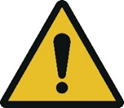 Durch den hohen Druck in Verbindung mit dem Beschichtungsstoff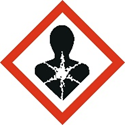 kann es zu schweren Arbeitsunfällen kommenGefahr durch Aerosole und lösemittelhaltige BeschichtungsstoffeGefahr durch brennbare LösungsmittelDurch den hohen Druck in Verbindung mit dem Beschichtungsstoffkann es zu schweren Arbeitsunfällen kommenGefahr durch Aerosole und lösemittelhaltige BeschichtungsstoffeGefahr durch brennbare LösungsmittelDurch den hohen Druck in Verbindung mit dem Beschichtungsstoffkann es zu schweren Arbeitsunfällen kommenGefahr durch Aerosole und lösemittelhaltige BeschichtungsstoffeGefahr durch brennbare LösungsmittelDurch den hohen Druck in Verbindung mit dem Beschichtungsstoffkann es zu schweren Arbeitsunfällen kommenGefahr durch Aerosole und lösemittelhaltige BeschichtungsstoffeGefahr durch brennbare LösungsmittelDurch den hohen Druck in Verbindung mit dem Beschichtungsstoffkann es zu schweren Arbeitsunfällen kommenGefahr durch Aerosole und lösemittelhaltige BeschichtungsstoffeGefahr durch brennbare LösungsmittelSchutzmaßnahmen und VerhaltensregelnSchutzmaßnahmen und VerhaltensregelnSchutzmaßnahmen und VerhaltensregelnSchutzmaßnahmen und VerhaltensregelnSchutzmaßnahmen und VerhaltensregelnSchutzmaßnahmen und VerhaltensregelnSchutzmaßnahmen und Verhaltensregeln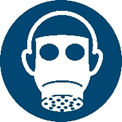 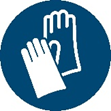 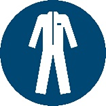 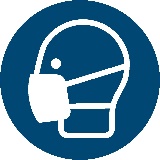 Pistole nicht auf Personen richten.Hand und Finger nicht vor die Düse halten.Pistole nie auf Personen richten.Hand und Finger nicht vor die Düse halten.Nur die zum Arbeitsfortschritt notwendige Lösemittel- und Lackmenge darf in der Arbeitsumgebung des Gerätes vorrätig sein.Beim Lackieren darf im Arbeitsbereich keine Zündquelle (z.B. offenes Feuer, brennende Zigaretten, nicht explosionsgeschützte Lampen usw.) vorhanden sein.Der Einsatz in explosionsgefährdeten Bereichen ist verboten.Nur in Bereichen mit einer wirksamen Farbnebelabsaugung (Spritzstand, Spritzkabine) arbeiten.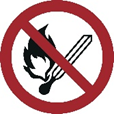 Stolperstellen durch die Druckluftschläuche vermeiden.Persönliche Schutzausrüstung, je nach zu verwendeten Materialien	Geeignete Atemschutzmaske tragenHautschutzplan einhaltenGeeigneten Feuerlöscher bereithalten (Gefährdungsbeurteilung durchführen)Pistole nicht auf Personen richten.Hand und Finger nicht vor die Düse halten.Pistole nie auf Personen richten.Hand und Finger nicht vor die Düse halten.Nur die zum Arbeitsfortschritt notwendige Lösemittel- und Lackmenge darf in der Arbeitsumgebung des Gerätes vorrätig sein.Beim Lackieren darf im Arbeitsbereich keine Zündquelle (z.B. offenes Feuer, brennende Zigaretten, nicht explosionsgeschützte Lampen usw.) vorhanden sein.Der Einsatz in explosionsgefährdeten Bereichen ist verboten.Nur in Bereichen mit einer wirksamen Farbnebelabsaugung (Spritzstand, Spritzkabine) arbeiten.Stolperstellen durch die Druckluftschläuche vermeiden.Persönliche Schutzausrüstung, je nach zu verwendeten Materialien	Geeignete Atemschutzmaske tragenHautschutzplan einhaltenGeeigneten Feuerlöscher bereithalten (Gefährdungsbeurteilung durchführen)Pistole nicht auf Personen richten.Hand und Finger nicht vor die Düse halten.Pistole nie auf Personen richten.Hand und Finger nicht vor die Düse halten.Nur die zum Arbeitsfortschritt notwendige Lösemittel- und Lackmenge darf in der Arbeitsumgebung des Gerätes vorrätig sein.Beim Lackieren darf im Arbeitsbereich keine Zündquelle (z.B. offenes Feuer, brennende Zigaretten, nicht explosionsgeschützte Lampen usw.) vorhanden sein.Der Einsatz in explosionsgefährdeten Bereichen ist verboten.Nur in Bereichen mit einer wirksamen Farbnebelabsaugung (Spritzstand, Spritzkabine) arbeiten.Stolperstellen durch die Druckluftschläuche vermeiden.Persönliche Schutzausrüstung, je nach zu verwendeten Materialien	Geeignete Atemschutzmaske tragenHautschutzplan einhaltenGeeigneten Feuerlöscher bereithalten (Gefährdungsbeurteilung durchführen)Pistole nicht auf Personen richten.Hand und Finger nicht vor die Düse halten.Pistole nie auf Personen richten.Hand und Finger nicht vor die Düse halten.Nur die zum Arbeitsfortschritt notwendige Lösemittel- und Lackmenge darf in der Arbeitsumgebung des Gerätes vorrätig sein.Beim Lackieren darf im Arbeitsbereich keine Zündquelle (z.B. offenes Feuer, brennende Zigaretten, nicht explosionsgeschützte Lampen usw.) vorhanden sein.Der Einsatz in explosionsgefährdeten Bereichen ist verboten.Nur in Bereichen mit einer wirksamen Farbnebelabsaugung (Spritzstand, Spritzkabine) arbeiten.Stolperstellen durch die Druckluftschläuche vermeiden.Persönliche Schutzausrüstung, je nach zu verwendeten Materialien	Geeignete Atemschutzmaske tragenHautschutzplan einhaltenGeeigneten Feuerlöscher bereithalten (Gefährdungsbeurteilung durchführen)Verhalten bei Störungen und im GefahrenfallVerhalten bei Störungen und im GefahrenfallVerhalten bei Störungen und im GefahrenfallVerhalten bei Störungen und im GefahrenfallVerhalten bei Störungen und im GefahrenfallVerhalten bei Störungen und im GefahrenfallVerhalten bei Störungen und im Gefahrenfall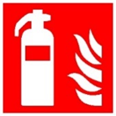 Bei Mängeln an den Schläuchen oder der Pistole sind die Lackierarbeiten zu unterbrechen und die zu Lehrkraft informierenReparaturen nur durch Fachpersonal durchführen lassenIm Brandfall Löschversuch unternehmenBei Mängeln an den Schläuchen oder der Pistole sind die Lackierarbeiten zu unterbrechen und die zu Lehrkraft informierenReparaturen nur durch Fachpersonal durchführen lassenIm Brandfall Löschversuch unternehmenBei Mängeln an den Schläuchen oder der Pistole sind die Lackierarbeiten zu unterbrechen und die zu Lehrkraft informierenReparaturen nur durch Fachpersonal durchführen lassenIm Brandfall Löschversuch unternehmenBei Mängeln an den Schläuchen oder der Pistole sind die Lackierarbeiten zu unterbrechen und die zu Lehrkraft informierenReparaturen nur durch Fachpersonal durchführen lassenIm Brandfall Löschversuch unternehmenErste HilfeErste HilfeErste HilfeErste HilfeErste HilfeErste HilfeErste HilfeAnlage sofort abschalten, Pistole sichern, Unfallstelle absichernDen Lehrer (Ersthelfer) informieren (siehe Alarmplan).Verletzungen sofort versorgenEintragung in das Verbandbuch vornehmen Notruf: 112					Krankentransport:  19222Anlage sofort abschalten, Pistole sichern, Unfallstelle absichernDen Lehrer (Ersthelfer) informieren (siehe Alarmplan).Verletzungen sofort versorgenEintragung in das Verbandbuch vornehmen Notruf: 112					Krankentransport:  19222Anlage sofort abschalten, Pistole sichern, Unfallstelle absichernDen Lehrer (Ersthelfer) informieren (siehe Alarmplan).Verletzungen sofort versorgenEintragung in das Verbandbuch vornehmen Notruf: 112					Krankentransport:  19222Anlage sofort abschalten, Pistole sichern, Unfallstelle absichernDen Lehrer (Ersthelfer) informieren (siehe Alarmplan).Verletzungen sofort versorgenEintragung in das Verbandbuch vornehmen Notruf: 112					Krankentransport:  19222InstandhaltungInstandhaltungInstandhaltungInstandhaltungInstandhaltungInstandhaltungInstandhaltungInstandsetzung nur durch beauftragte und unterwiesene Personen.Gerät nach Arbeitsende reinigen. Gesonderte Betriebsanweisung beachten.Jährlicher Check durch eine unterwiesene PersonInstandsetzung nur durch beauftragte und unterwiesene Personen.Gerät nach Arbeitsende reinigen. Gesonderte Betriebsanweisung beachten.Jährlicher Check durch eine unterwiesene PersonInstandsetzung nur durch beauftragte und unterwiesene Personen.Gerät nach Arbeitsende reinigen. Gesonderte Betriebsanweisung beachten.Jährlicher Check durch eine unterwiesene PersonInstandsetzung nur durch beauftragte und unterwiesene Personen.Gerät nach Arbeitsende reinigen. Gesonderte Betriebsanweisung beachten.Jährlicher Check durch eine unterwiesene PersonFreigabe:SchulleitungBearbeitung:28. April 2021